IAF MLA zīmes lietošanas vispārīgie principi3. izdevums(IAF ML 2:2016)Starptautiskais akreditācijas forums (IAF) veicina tirdzniecību un atbalsta regulatorus, pasaules mērogā īstenojot akreditācijas iestāžu (AI) savstarpējas atzīšanas nolīgumu, lai IAF akreditācijas iestāžu locekļu akreditētās atbilstības novērtēšanas institūcijas (ANI) tiktu atzītas visā pasaulē.Akreditācija mazina riskus uzņēmumiem un to klientiem, garantējot, ka akreditētas ANI ir kompetentas veikt darbu, ko tās uzņemas savā akreditācijas sfērā. AI, kas ir IAF locekles, un ANI, ko tās akreditē, ir jāpilda attiecīgie starptautiskie standarti un piemērojamie IAF prasību dokumenti šo standartu saskaņotai piemērošanai.IAF daudzpusējo atzīšanas nolīgumu (MLA) parakstījušās AI regulāri novērtē iecelta speciālistu grupa, lai nodrošinātu uzticamu šo iestāžu akreditācijas shēmu darbību. IAF MLA struktūra un joma ir precizēta dokumentā IAF PR 4 “Structure of IAF MLA and Endorsed Normative Documents” [IAF MLA struktūra un apstiprinātie normatīvie dokumenti].IAF MLA ir strukturēts piecos līmeņos. 1. līmenī ir noteikti obligātie kritēriji, kas piemērojami visām AI, ISO/IEC 17011. 2. līmeņa darbības(-u) un attiecīgā(-o) 3. līmeņa normatīvā(-o) dokumenta(-u) apvienojums ir MLA galvenā sfēra, savukārt 4. līmeņa (ja atbilstīgi) un 5. līmeņa attiecīgo normatīvo dokumentu apvienojums ir MLA pakārtota joma.MLA galvenajā sfērā ietilpst darbības, piemēram, produkta sertifikācija un saistītie obligātie dokumenti, piemēram, ISO/IEC 17065. Apliecinājumi, ko veic ANI galvenās sfēras līmenī, tiek uzskatīti par vienlīdz uzticamiem.MLA pakārtotajā sfērā ietilpst atbilstības novērtēšanas prasības, piemēram, ISO 9001, un, ja atbilstīgi, – shēmas īpašās prasības, piemēram, ISO TS 22003. Apliecinājumi, ko veic ANI pakārtotās sfēras līmenī, tiek uzskatīti par līdzvērtīgiem.IAF MLA nodrošina uzticamību, kas nepieciešama, lai tirgus atzītu atbilstības novērtēšanas rezultātus. Apliecinājumi, ko saskaņā ar IAF MLA ir izdevusi institūcija, kuru ir akreditējusi IAF MLA parakstītāja AI, var tikt atzīti visā pasaulē, tādējādi veicinot starptautisko tirdzniecību.SATURA RĀDĪTĀJSIAF MLA ZĪMES LIETOŠANAS VISPĀRĪGIE PRINCIPI1. DARBĪBAS JOMA1.1. Šajā dokumentā ir aprakstīts, saskaņā ar kādiem principiem IAF MLA parakstītāji un IAF MLA akreditācijas iestāžu parakstītāju akreditētās ANI lieto IAF MLA zīmi.1.2. Šī procedūra ir piemērojama visām IAF loceklēm.2. ATSAUCES2.1. ISO/IEC 17011 Conformity Assessment – general requirements for Accreditation Bodies accrediting conformity assessment bodies [Atbilstības novērtēšana. Prasības akreditācijas institūcijām, kas akreditē atbilstības novērtēšanas institūcijas]2.2. IAF/ILAC A5 IAF/ILAC Multi-Lateral Mutual Recognition Arrangements (Arrangements): Application of ISO/IEC 17011:2004 [IAF/ILAC daudzpusējie savstarpējās atzīšanas nolīgumi (Nolīgumi). ISO/IEC 17011:2004 piemērošana]2.3. IAF PR4 Structure of the IAF MLA and List of IAF Endorsed Normative Documents [IAF MLA struktūra un IAF apstiprināto normatīvo dokumentu saraksts]3. AUTORTIESĪBAS UN KOMBINĒTĀ ZĪME3.1. IAF MLA zīmes īpašumtiesības pieder Starptautiskajam akreditācijas forumam (IAF), un IAF ir atbildīgs par IAF MLA zīmes aizsardzību pasaulē.IAF MLA ZĪME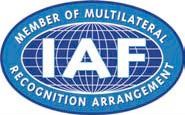 3.2. “Kombinētā zīme” ir IAF MLA zīmes un IAF MLA parakstītāju logotipa vai simbola apvienojums. Piemēri: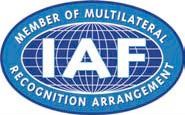 VAIVAI1. piezīme. Šie ir “kombinētās zīmes” piemēri, un to var atveidot arī citādi. IAF MLA zīmi ir paredzēts atveidot “apvienojumā” ar licences ņēmējas logotipu vai simbolu, un to var novietot zem licences ņēmējas logotipa vai simbola vai tiešā tā tuvumā pēc licences ņēmējas ieskatiem.4. IAF MLA ZĪMES LIETOŠANAS NOSACĪJUMI4.1. Vispārīgi4.1.1. Tiesības lietot IAF MLA zīmi nekādos apstākļos nav nododamas, ja vien IAF MLA parakstītājs nav piešķīris atļauju savām akreditētajām ANI lietot akreditētas ANI kombinēto IAF MLA zīmi.4.1.2. IAF izsniegs licenci par tiesībām lietot IAF MLA zīmi IAF MLA parakstītājiem. Licences darbības joma attieksies tikai uz MLA sfēru, kurai IAF locekle ir IAF MLA parakstītāja. Licences nolīguma kopija ir sniegta 1. pielikumā. Skat. 4.2. punktu par IAF MLA zīmes lietošanu.4.1.3. Akreditācijas iestādes licences ņēmējas var izsniegt pakārtotu licenci par tiesībām lietot IAF MLA zīmi tām ANI, kuras tās ir akreditējušas. Pakārtotā licence attieksies tikai uz to MLA sfēru, attiecībā uz kuru licences ņēmēja ir IAF MLA parakstītāja, un arī tikai uz ANI akreditācijas sfēru. Pakārtotās licences kopiju var iekļaut 2. pielikumā. Skat. 4.3. punktu par IAF MLA zīmes lietošanu.4.2. Licences ņēmējas tiesības lietot IAF MLA zīmi4.2.1. Licences ņēmējas drīkst lietot IAF MLA zīmi tikai kopā ar savu logotipu.4.2.2. Licences ņēmējas drīkst lietot IAF MLA zīmi tikai apvienojumā ar savu logotipu kā kombinēto zīmi. Kombinēto zīmi drīkst lietot tikai saistībā ar IAF MLA galvenajām sfērām un/vai apakšsfērām, attiecībā uz kurām licences ņēmēja ir IAF MLA parakstītāja.4.2.3. Kombinēto zīmi drīkst lietot uz akreditācijas sertifikātiem, vēstules galvenēm, darbu tāmēs, reklāmās vai tīmekļvietnēs.4.3. Tādas ANI tiesības lietot kombinēto zīmi, kuru ir akreditējusi akreditācijas iestāde licences ņēmēja4.3.1. ANI nedrīkst lietot IAF MLA zīmi bez akreditācijas simbola.4.3.2. ANI drīkst lietot IAF MLA zīmi tikai apvienojumā ar licences ņēmēja akreditācijas simbolu kā kombinēto zīmi. Kombinēto zīmi drīkst lietot tikai saistībā ar darbībām, kurām atbilstības novērtēšanas institūciju ir akreditējusi licences ņēmēja un kuras ietilpst licences ņēmējas IAF MLA galvenajās sfērās.4.3.3. ANI drīkst lietot kombinēto zīmi tikai uz akreditētiem sertifikātiem, kuros sertifikāta sfēra ietver IAF MLA apakšsfēru.4.3.4. Kombinēto zīmi ANI drīkst izmantot uz vēstuļu galvenes, darbu tāmēs, reklāmās vai tīmekļvietnēs, ja ANI ir akreditēta licences ņēmējas IAF MLA galvenajā sfērā vai galvenajā sfērā un apakšsfērā.4.3.5. ANI neļauj saviem klientiem lietot kombinēto zīmi.4.3.6. Nolīgumā ar akreditētu ANI licences ņēmēja pēc saviem ieskatiem var pievienot nosacījumus, ko tā uzskata par nepieciešamiem IAF MLA zīmes aizsardzībai.IAF dokumenta “IAF MLA zīmes lietošanas vispārīgie principi” beigas.1. PIELIKUMSIAF INC. UN IAF DAUDZPUSĒJĀ ATZĪŠANAS NOLĪGUMA (MLA) LOCEKLES NOLĪGUMS PAR IAF MLA ZĪMES LIETOŠANU1. Starptautiskajam akreditācijas forumam (IAF) pieder preču zīme, ko pazīst kā IAF Daudzpusējā atzīšanas nolīguma zīmi jeb IAF MLA zīmi.2. (IAF MLA locekles, t. i., “pieteikuma iesniedzējas” uzņēmuma pilnais nosaukums), piedāvātā licences ņēmēja (turpmāk tekstā – “licences ņēmēja”), galvenā biroja vai uzņēmējdarbības vietas adrese (uzņēmuma pilna adrese), piesakās licencei lietot IAF MLA zīmi, kamēr vien tā piedalās IAF MLA un IAF locekles statusā un ievēro turpmāk sniegtos nosacījumus un ierobežojumus.Piezīme. IAF locekle vai akreditēta ANI nekādos apstākļos nedrīkst uz dokumentācijas lietot IAF logotipu bez atļaujas.   IAF logotipu lieto tikai IAF padome un sekretariāts, lai atzīmētu oficiālus IAF dokumentus.3. IAF piešķir pieteikuma iesniedzējai licenci lietot IAF MLA zīmi no šā nolīguma parakstīšanas datuma, ņemot vērā šādus nosacījumus un ierobežojumus:a) licences ņēmēja lieto IAF MLA zīmi atbilstoši tam, kā noteikts dokumentā IAF ML 2 “IAF MLA zīmes lietošanas vispārīgie principi”, un saskaņā ar to IAF MLA sfēru, kurai licences ņēmēja ir parakstītāja;b) IAF MLA zīmi atveido, izmantojot IAF autorizētu kopiju, un to pārdrukā saskaņā ar šādām specifikācijām:i) melnbaltā drukā vai ar krāsas toņiem Pantone 2747 (tumši zils) un Pantone 299 (gaiši zils);ii) uz skaidra kontrastējoša fona;iii) tādā izmērā, lai būtu skaidri redzami visi IAF MLA zīmes vārdi, turklāt IAF MLA zīmes platums nedrīkst būt mazāks par 20 mm drukātā veidā un mazāks par 75 pikseļiem digitālā veidā;c) piedāvātais atļautais lietojums nav izsmeļošs;d) licences ņēmējas tiesības lietot minēto IAF MLA zīmi nav nododamas tālāk, ņemot vērā nosacījumus par šajā licencēšanas nolīgumā atļauto IAF MLA zīmes lietošanu;e) licences ņēmēja drīkst lietot IAF MLA zīmi uz saviem sertifikātiem un iepriekš drukāto vēstuļu veidņu galvenēm;Piezīme. “Kombinētās zīmes” izvietojums, kas sniegts dokumentā IAF ML 2, kurā parādīts, ka IAF MLA zīme un logotips vai simbols ir izvietoti blakus, ir tikai piemērs un nenorāda, kā tiem ir jābūt izvietotiem uz sertifikāta. Piemērs ir sniegts, lai parādītu, ka IAF MLA zīmi lieto “apvienojumā” ar licences ņēmējas logotipu vai simbolu, un to var novietot zem licences ņēmējas logotipa uz sertifikāta vai tiešā tā tuvumā pēc licences ņēmējas ieskatiem.f) licences ņēmēja nedrīkst lietot IAF MLA zīmi uz citiem dokumentiem, izņemot, ja:i) licences ņēmējas nosaukums vai logotips ir iekļauts uz tās pašas papīra lapas un abas zīmes ir aptuveni vienāda izmēra;ii) ir skaidri norādīts, ka licences ņēmēja ir IAF MLA locekle, uniii) dokumentācija pilnībā attiecas uz licences ņēmējas akreditācijas darbībām;Piezīme. Dokumentācija var būt uz jebkādas formas vai veida nesēja.g) licences ņēmēja apņemas lietot IAF MLA zīmi, stingri ievērojot norādījumus, nosacījumus, kvalitātes standartus un IAF MLA zīmes specifikācijas, ko IAF ir sniegusi jebkurā laikā un laiku pa laikam;h) licences ņēmēja IAF MLA zīmes lietošanas paraugus iesniedz IAF; licences ņēmēja tos iesniedz, kad tam tiek veikta atkārtota salīdzinošā novērtēšana, vai arī citā laikā, ja to pieprasa IAF;i) akreditācijas iestādes licences ņēmējas var rakstveidā pilnvarot akreditētu atbilstības novērtēšanas institūciju (ANI) lietot IAF MLA zīmi tikai kopā ar licences ņēmējas akreditācijas simbolu; šai nolūkā ANI noslēdz ar šo licences ņēmēju rakstveida nolīgumu saskaņā ar šo nolīgumu un saskaņā ar nosacījumiem, ko licences ņēmēja ir rakstveidā noteikusi attiecībā uz šā simbola lietošanu;j) licences ņēmēja piekrīt uzraudzīt un attiecīgi rīkoties, lai kontrolētu IAF MLA zīmes lietošanu, tai skaitā atceltu IAF MLA zīmes lietošanas atļauju, ja tā tiek lietota nepareizi, saskaņā ar šā nolīguma noteikumiem un novērst gadījumus, kad pati licences ņēmēja vai tās akreditētās ANI to nepareizi norāda vai maldinoši lieto;k) IAF patur tiesības izvirzīt iebildumus par to, kā IAF MLA zīmi lieto IAF MLA locekle un/vai akreditēta ANI, un atcelt IAF MLA zīmes lietošanas atļauju;l) licences ņēmēja atzīst un piekrīt, ka tai nav īpašumtiesību vai ieinteresētības uz IAF MLA zīmi;m) licences ņēmēja piekrīt pilnībā un labā ticībā sadarboties ar IAF nolūkā nodrošināt un aizsargāt IAF tiesības uz IAF MLA zīmi;n) licences ņēmēja arī piekrīt tieši vai netieši neapstrīdēt IAF tiesības, īpašumtiesības vai ieinteresētību uz IAF MLA zīmi.4. IAF nolīgumu par IAF MLA zīmes lietošanu var izbeigt šādi:a) jebkurā laikā pēc pušu vienošanās;b) jebkurā laikā pēc IAF ierosmes, ja netiek izpildīti šā nolīguma nosacījumi;c) pēc IAF ierosmes, ja licences ņēmēja pārstāj būt IAF MLA locekle;d) IAF pienācīgi informējot licences ņēmēju vaie) licences ņēmējai pienācīgi informējot IAF.5. Licences ņēmēja atbrīvo un pasargā IAF, tā direktorus, amatpersonas, darbiniekus un pilnvarotos pārstāvjus no pieprasījumiem, atbildības, prasībām, procesiem, tiesvedībām, izmaksām un izdevumiem (ieskaitot maksas par juridiskiem pakalpojumiem), kas rodas, licences ņēmējai pārkāpjot šo nolīgumu vai nepildot tajā noteiktās saistības.Dokumenta “IAF INC. un IAF daudzpusējā atzīšanas nolīguma (MLA) locekles nolīgums par IAF MLA zīmes lietošanu” beigasParakstīts(Licences ņēmējas nosaukums)………………………………………………………………………………………(Paraksts)(Parakstītāja vārds, uzvārds)(amats)Datums………………………………………………………………………………………(Paraksts)IAF priekšsēdētājsDatumsIAF MLA zīmes licencePiešķirta licence lietot IAF MLA zīmi IAF atzītām galvenajām sfērām un apakšsfērām, kas individuāli uzskaitītas un atjaunotas IAF tīmekļvietnes www.iaf.nu IAF locekļu un parakstītāju lapā.2. PIELIKUMSLICENCĒTAS IAF MLA AKREDITĀCIJAS IESTĀDES LOCEKLES UN AKREDITĒTAS ATBILSTĪBAS NOVĒRTĒŠANAS INSTITŪCIJAS (ANI) NOLĪGUMS PAR IAF MLA ZĪMES LIETOŠANU1. Starptautiskajam akreditācijas forumam (IAF) pieder preču zīme, ko pazīst kā IAF Daudzpusējā atzīšanas nolīguma zīmi jeb IAF MLA zīmi.2. (Licencētās IAF MLA locekles uzņēmuma pilnais nosaukums), galvenā biroja vai uzņēmējdarbības vietas pasta adrese ir (uzņēmuma pilna adrese), ir neekskluzīva un nenododama licence lietot IAF MLA zīmi, kamēr vien tai ir IAF MLA locekles statuss un IAF akreditācijas iestādes (AI) statuss un tiek ievēroti ar IAF MLA locekli noslēgtajā nolīgumā minētie nosacījumi un ierobežojumi.Piezīme. IAF locekle vai akreditēta ANI nekādos apstākļos nedrīkst uz dokumentācijas lietot IAF logotipu bez atļaujas.   IAF logotipu lieto tikai IAF padome un sekretariāts, lai atzīmētu oficiālus IAF dokumentus.3. (Akreditētās ANI uzņēmuma pilnais nosaukums), galvenā biroja vai uzņēmējdarbības vietas pasta adrese ir (uzņēmuma pilna adrese), lūdz atļauju lietot IAF MLA zīmi tikai kopā ar licencētās IAF MLA locekles akreditācijas simbolu, ievērojot šādus noteikumus.4. (Licencēta IAF MLA locekle) piešķir (akreditētai atbilstības novērtēšanas institūcijai (ANI)) atļauju lietot IAF MLA zīmi IAF MLA galvenajās sfērās un apakšsfērās, kurās (licencētā IAF MLA locekle) ir akreditējusi ANI, no šā nolīguma parakstīšanas datuma, ievērojot šādus nosacījumus un ierobežojumus:a) akreditētā ANI drīkst izmantot IAF MLA zīmi tikai kopā ar tās akreditācijas iestādes simbolu, kā norādīts dokumentā IAF ML 2 “IAF MLA zīmes lietošanas vispārīgie principi”, un saskaņā ar IAF MLA galvenajām sfērām un apakšsfērām, attiecībā uz kurām IAF MLA locekle ir parakstītāja un kurās ANI ir akreditēta;b) IAF MLA zīmi atveido, izmantojot IAF autorizētu kopiju, kas saņemta no licencētās IAF MLA locekles, un to pārdrukā saskaņā ar šādām specifikācijām:i) melnbaltā drukā vai ar krāsas toņiem Pantone 2747 (tumši zils) un Pantone 299 (gaiši zils);ii) uz skaidra kontrastējoša fona;iii) tādā izmērā, lai būtu skaidri redzami visi IAF MLA zīmes vārdi, turklāt IAF MLA zīmes platums nedrīkst būt mazāks par 20 mm drukātā veidā un mazāks par 75 pikseļiem digitālā veidā;c) piedāvātais atļautais lietojums nav izsmeļošs;d) akreditētai ANI piešķirtā atļauja lietot minēto IAF MLA zīmi nav nododama tālāk;e) akreditētā ANI drīkst lietot IAF MLA zīmi uz dokumentācijas tikai tad, ja uz attiecīgās lapas ir arī licencētās IAF MLA locekles akreditācijas simbols un akreditētās ANI nosaukums un logotips un ja visu zīmju izmērs ir aptuveni vienāds;Piezīme. Dokumentācija var būt uz jebkādas formas vai veida nesēja.f) akreditētā ANI lieto IAF MLA zīmi, stingri ievērojot norādījumus, nosacījumus, kvalitātes standartus un IAF MLA zīmes specifikācijas, ko licencētā IAF MLA locekle vai IAF ir sniegusi jebkurā laikā un laiku pa laikam;g) akreditētā atbilstības novērtēšanas institūcija IAF MLA zīmes lietošanas paraugus iesniedz licencētajai IAF MLA loceklei vai IAF, ja to pieprasa licencētā IAF MLA locekle vai IAF;h) akreditētā ANI neļauj tās sertificētajām organizācijām lietot IAF MLA zīmi;i) akreditētā ANI uzrauga un attiecīgi rīkojas, lai kontrolētu IAF MLA zīmes lietošanu un lai novērstu gadījumus, ka tā pati vai tās sertificētās organizācijas IAF MLA zīmi norāda nepareizi vai lieto to maldinoši;j) akreditētā ANI atzīst un piekrīt, ka tai nav īpašumtiesību vai ieinteresētības uz IAF MLA zīmi;k) akreditētā ANI piekrīt pilnībā un labā ticībā sadarboties ar licencēto IAF MLA locekli un/vai IAF nolūkā nodrošināt un aizsargāt IAF tiesības uz IAF MLA zīmi;l) akreditētā ANI arī piekrīt tieši vai netieši neapstrīdēt IAF tiesības, īpašumtiesības vai ieinteresētību uz IAF MLA zīmi.5. Nolīgumu par IAF MLA zīmes lietošanu var izbeigt šādi:a) jebkurā laikā pēc pušu vienošanās;b) jebkurā laikā pēc licencētās IAF MLA locekles ierosmes, ja netiek izpildīti šā nolīguma nosacījumi;c) nekavējoties, ja licencētā IAF MLA locekle ir atcēlusi akreditētās ANI akreditāciju;d) nekavējoties, ja ir izbeigta licencētās IAF MLA locekles dalība IAF MLA vai dalība IAF;e) nekavējoties, ja tiek izbeigts IAF un licencētās IAF MLA locekles nolīgums par IAF MLA zīmes lietošanu;f) IAF MLA pienācīgi informējot akreditēto ANI vaig) IAF pienācīgi informējot ANI.6. Akreditētā ANI atbrīvo un pasargā IAF, tā direktorus, amatpersonas, darbiniekus un pilnvarotos pārstāvjus, tostarp licencēto IAF MLA locekli, no pieprasījumiem, atbildības, prasībām, procesiem, tiesvedībām, izmaksām un izdevumiem (ieskaitot maksas par juridiskiem pakalpojumiem), kas rodas, akreditētajai ANI pārkāpjot šo nolīgumu vai nepildot tajā noteiktās saistības.Dokumenta “Licencētas IAF MLA locekles un akreditētas atbilstības novērtēšanas institūcijas nolīgums par IAF MLA zīmes lietošanu” beigasParakstīts(Akreditētās ANI nosaukums)………………………………………………………………………………………(Paraksts)(Parakstītāja vārds, uzvārds)(amats)Datums………………………………………………………………………………………Parakstīts(Licencētās IAF MLA locekles nosaukums)………………………………………………………………………………………(Paraksts)(Parakstītāja vārds, uzvārds)(amats)DatumsPiešķirta licence lietot IAF MLA zīmi apvienojumā ar licencētas IAF MLA locekles akreditācijas simbolu IAF MLA galvenajās sfērās un apakšsfērās, attiecībā uz kurām (licencētā IAF MLA locekle) ir akreditējusi ANI.Sīkāka informācijaSīkāku informāciju par šo dokumentu vai citiem IAF dokumentiem var saņemt, sazinoties ar jebkuru IAF locekli vai ar IAF sekretariātu.IAF locekļu kontaktinformācija ir sniegta IAF tīmekļvietnē http://www.iaf.nu.SekretariātsIAF korporācijas sekretāreTālrunis +1 613 454 8159E-pasts: secretary@iaf.nuIAF ML 2:2016Starptautiskais akreditācijas forums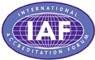 IAF MLA dokumentsIzdots: 2016. gada 11. maijā Piemērošanas datums: 2016. gada 11. maijs© Starptautiskais akreditācijas forums, 2016IAF ML 2:2016, 3. izdevums3. izdevumsSagatavoja: IAF MLA komiteja Apstiprināja: IAF locekļi Izdošanas datums: 2016. gada 11. maijsKontaktpersona informācijas pieprasījumiem: Elva Nilsena [Elva Nilsen]IAF korporācijas sekretāreTālrunis: +1 (613) 454-8159E-pasts: secretary@iaf.nuDatums: 2016. gada 30. aprīlis Piemērošanas datums: 2016. gada 11. maijsAngļu. val.Latviešu val.MEMBER OF MULTILATERAL RECOGNITION ARRANGEMENTDAUDZPUSĒJĀ ATZĪŠANAS NOLĪGUMA LOCEKLELOGOLOGOTIPSSYMBOLSIMBOLS